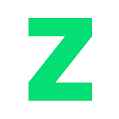 Jméno a příjmeníadresaadresaadresaV Praze dne 9. února 2018Otevřený dopis s výzvou k okamžitému propuštění zadržených Eylem Tuncaelli a Naciho Sonmeze a žádost o vysvětlení jejich nepřípustného zatčení. Vážený pane velvyslanče,dnes ráno, 9. února 2018, byli spolumluvčí turecké Strany zelených (Yesiller ve Sol Gelecek Partisi) Eylem Tuncaelli a Naci Sönmez zatčeni. Zatčení provedly speciální jednotky a doposud nebyla vznesena žádná formální obvinění. Obracím se na Vás tímto otevřeným dopisem a žádám okamžité propuštění zadržených a požaduji po tureckých úřadech okamžité vysvětlení nepřípustného zatčení Eylem Tuncaelli a Naciho Sonmeze. Politické aktivity a členství v politické straně nejsou žádným zločinem a toto zatčení tedy vnímám jako útok na otevřenou politickou soutěž názorů.S pozdravem,Jméno a příjmeníTurecko - Velvyslanectví Turecké republikyJ.E. p. Ahmet Necati BIGALIvelvyslanecNa Ořechovce 69162 00 Praha 616